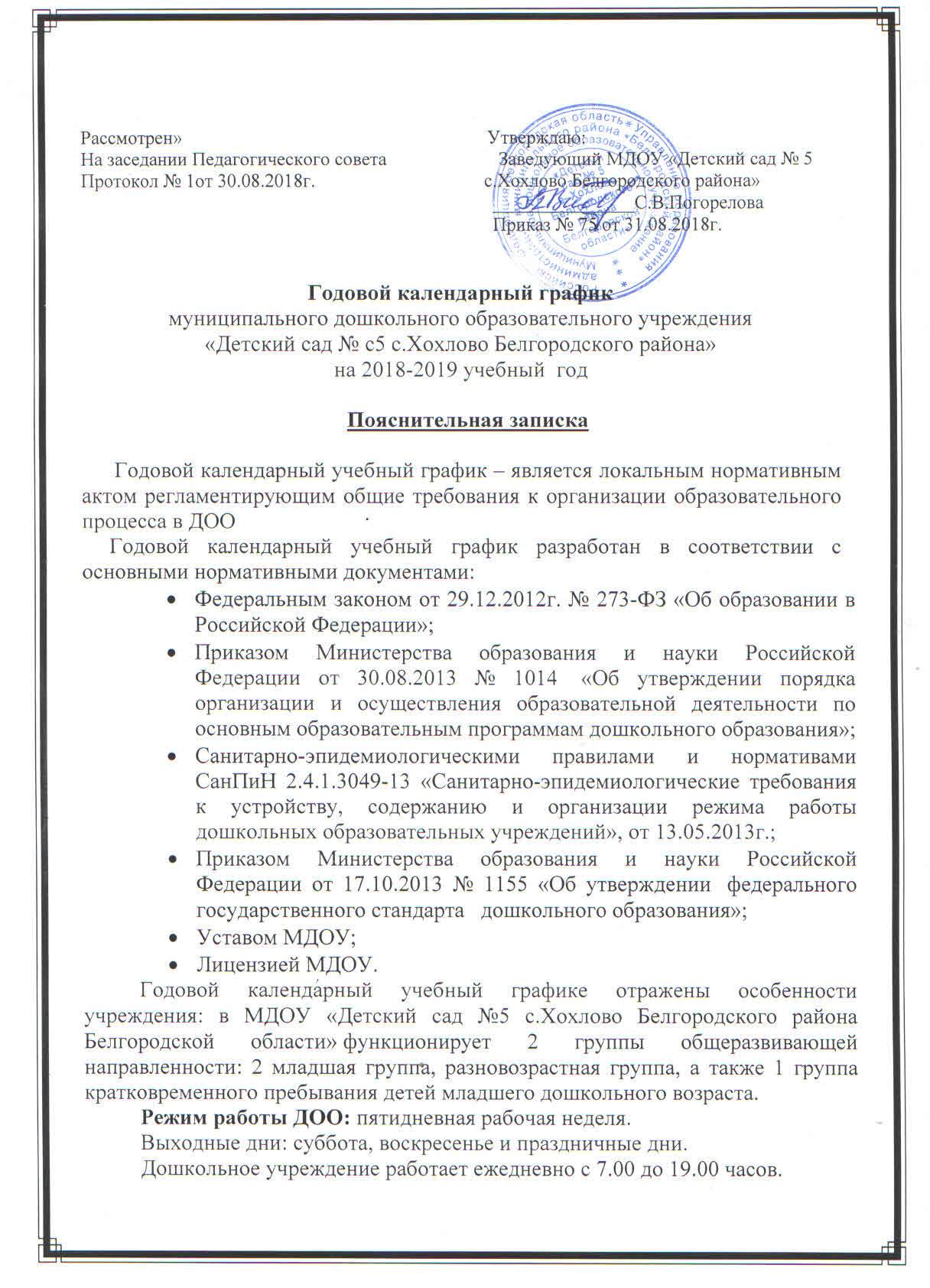 График работы кратковременной группы с 8.45 до 11.45 часов, понедельник, среда, пятница.Продолжительность учебного года:Начало учебного года 1 сентября. Конец учебного года 31августа. Образовательная деятельность в группах проводится с 1 сентября по 31 августа, в группе кратковременного пребывания с 1 сентября по 31 мая.С 27 декабря по 10 января новогодние каникулы.- с 1 июня по 31 августа – летний оздоровительный период.Во время новогодних каникул и в летний оздоровительный период проводится образовательная деятельность художественно – эстетического и физкультурно-оздоровительного направлений: музыкальная, двигательная, изобразительная, познавательно - исследовательская в форме игровых ситуаций, развлечений, акций и т.д. Продолжительность образовательной деятельности: для детей от 2 до 3-х лет - не более  10  минут;для детей от 3 до 4-х лет – не более 15 минут;для детей от 4 до 5-ти лет - не более 20 минут; для детей от 5-ти до 6-ти лет - не более 25 минут;для детей от 6-ти до 7 лет – не более 30 мин. Максимально допустимый объем образовательной нагрузки в первой половине     дня в младшей группе не превышает 30  (20) минут соответственно,  разновозрастной – 45  мин, подготовительной разновозрастной группе – 1,5 ч. В середине времени, отведенного на непрерывную образовательную деятельность, проводят физминутки. Перерывы между периодами образовательной деятельности - не менее 10 минут.      Образовательная деятельность с детьми старшего дошкольного возраста может осуществляться во второй половине дня после дневного сна. Ее продолжительность должна составлять не более 25 - 30 минут в день. В середине образовательной деятельности статического характера проводятся физкультурные минутки.      Образовательную деятельность, требующую повышенной познавательной активности и умственного напряжения детей, организуют в первую половину дня.       Двигательная образовательная деятельность (ОО «Физическое развитие») проводится 3 раза в неделю. Третье занятие в старшей, подгруппе  планируется во время прогулки на свежем воздухе.      Образовательный процесс организуется в соответствии с основной       образовательной программой дошкольного образования, разработанной с учетом примерной основной образовательной программы дошкольного образования, ФГОС ДО, с включением  парциальных программ: Белгородоведение» /Т.М.  Стручаева, Н.Д. Епанчинцева и др.  №СодержаниеСодержаниеВозрастные группыВозрастные группыВозрастные группыВозрастные группыВозрастные группы№СодержаниеСодержание2 младшая группа общеразвивающей  направленности2 младшая группа общеразвивающей  направленностиРазновозрастная группа общеразвивающей направленностиРазновозрастная группа общеразвивающей направленностиГруппа кратковременного пребывания1.Количество возрастных группКоличество возрастных групп111112.Начало учебного годаНачало учебного года01.09.201801.09.201801.09.201801.09.201801.09.20183.Окончание учебного годаОкончание учебного года31.08.201931.08.201931.08.201931.08.201931.08.20194.Образовательная деятельность Образовательная деятельность С 1.09.2018 по 31.08.2019С 1.09.2018 по 31.08.2019С 1.09.2018 по 31.08.2019С 1.09.2018 по 31.08.2019С 1.09.2018 по 31.08.20195.Продолжительность учебной неделиПродолжительность учебной неделиПятидневная рабочая неделя. Выходные дни: суббота, воскресенье и праздничные дни в соответствии с законодательством Российской ФедерацииПятидневная рабочая неделя. Выходные дни: суббота, воскресенье и праздничные дни в соответствии с законодательством Российской ФедерацииПятидневная рабочая неделя. Выходные дни: суббота, воскресенье и праздничные дни в соответствии с законодательством Российской ФедерацииПятидневная рабочая неделя. Выходные дни: суббота, воскресенье и праздничные дни в соответствии с законодательством Российской ФедерацииПятидневная рабочая неделя. Выходные дни: суббота, воскресенье и праздничные дни в соответствии с законодательством Российской Федерации6.Режим работы ДОО в учебном годуРежим работы ДОО в учебном году7.00-19.007.00-19.007.00-19.007.00-19.007.00-19.007.Новогодние каникулыНовогодние каникулыС 27 декабря по 10 январяС 27 декабря по 10 январяС 27 декабря по 10 январяС 27 декабря по 10 январяС 27 декабря по 10 января8.Летний оздоровительный периодЛетний оздоровительный периодС 1.06 по 31.08 2019 г.С 1.06 по 31.08 2019 г.С 1.06 по 31.08 2019 г.С 1.06 по 31.08 2019 г.С 1.06 по 31.08 2019 г.Образовательная деятельностьОбразовательная деятельностьОбразовательная деятельностьОбразовательная деятельностьОбразовательная деятельностьОбразовательная деятельностьОбразовательная деятельностьОбразовательная деятельностьОДОДОДОДНаименование возрастной группыНаименование возрастной группыНаименование возрастной группыНаименование возрастной группыОДОДОДОД2младшая 2младшая РазновозрастнаяРазновозрастнаяНачало ОДНачало ОДНачало ОДНачало ОД9.009.009.009.00Окончание ОДОкончание ОДОкончание ОДОкончание ОД10.0510.0511.00 (11.05)11.00 (11.05)Недельная образовательная нагрузка (кол-во занятий\кол-во мин)Недельная образовательная нагрузка (кол-во занятий\кол-во мин)Недельная образовательная нагрузка (кол-во занятий\кол-во мин)Недельная образовательная нагрузка (кол-во занятий\кол-во мин)10/150 (125) мин)10/150 (125) мин)10(200)мин13/ 325 мин10(200)мин13/ 325 минРегламентирование образовательного процесса на один деньРегламентирование образовательного процесса на один деньРегламентирование образовательного процесса на один деньРегламентирование образовательного процесса на один день2 занятия по 15 (10) мин2 занятия по 15 (10) мин2 занятия по 25 (20 )мин2 занятия по 25 (20 )минРегламентирование образовательного процесса на один деньРегламентирование образовательного процесса на один деньРегламентирование образовательного процесса на один деньРегламентирование образовательного процесса на один день2 занятия по 15 (10) мин2 занятия по 15 (10) минДопускается осуществление образовательной деятельности во II половину дня не более 25 мин.Допускается осуществление образовательной деятельности во II половину дня не более 25 мин.Перерыв между ОДПерерыв между ОДПерерыв между ОДПерерыв между ОДне менее 10 минне менее 10 минне менее 10 минне менее 10 минРеализация приоритетных направлений (образовательная деятельность)Реализация приоритетных направлений (образовательная деятельность)Реализация приоритетных направлений (образовательная деятельность)Реализация приоритетных направлений (образовательная деятельность)Реализация приоритетных направлений (образовательная деятельность)Реализация приоритетных направлений (образовательная деятельность)Реализация приоритетных направлений (образовательная деятельность)Реализация приоритетных направлений (образовательная деятельность)Белгородоведение» / Т.М.  Стручаева, Н.Д. Епанчинцева и др.   Белгородоведение» / Т.М.  Стручаева, Н.Д. Епанчинцева и др.   1раз в месяц  1раз в месяц  1раз в месяц  1раз в месяц  1раз в месяц1раз в месяцВзаимодействие с социокультурными учреждениямиВзаимодействие с социокультурными учреждениями----Экскурсии, беседы, акции, выставки, проектная деятельность в соответствии с планом взаимодействияЭкскурсии, беседы, акции, выставки, проектная деятельность в соответствии с планом взаимодействияОрганизация мониторингаОрганизация мониторингаОрганизация мониторингаОрганизация мониторингаОрганизация мониторингаОрганизация мониторингаОрганизация мониторингаОрганизация мониторингаСроки проведения педагогического мониторингаСроки проведения педагогического мониторинга2-я – 3-я неделя октября1 - 2-я неделя мая2-я – 3-я неделя октября1 - 2-я неделя мая2-я – 3-я неделя октября1 - 2-я неделя мая2-я – 3-я неделя октября1 - 2-я неделя мая2-я – 3-я неделя октября1 - 2-я неделя мая2-я – 3-я неделя октября1 - 2-я неделя маяАнализ заболеваемости детейАнализ заболеваемости детейЕжеквартальноЕжеквартальноЕжеквартальноЕжеквартальноЕжеквартальноЕжеквартальноАнализ психологической, педагогической диагностики готовности детей к обучению в школеАнализ психологической, педагогической диагностики готовности детей к обучению в школе------Социологический и психолого-педагогический мониторинг удовлетворенности качеством деятельности ДОГОСоциологический и психолого-педагогический мониторинг удовлетворенности качеством деятельности ДОГООктябрьапрельОктябрьапрельОктябрьапрельОктябрьапрельОктябрьапрельОктябрьапрельВзаимодействие с родителямиВзаимодействие с родителямиВзаимодействие с родителямиВзаимодействие с родителямиВзаимодействие с родителямиВзаимодействие с родителямиВзаимодействие с родителямиВзаимодействие с родителямиМероприятияМероприятияМладшая группаМладшая группаМладшая группаМладшая группа Разновозрастная группа Разновозрастная группаРодительские собранияРодительские собрания1 собрание в квартал1 собрание в квартал1 собрание в квартал1 собрание в квартал1 собрание в квартал1 собрание в кварталМастер - классыМастер - классы1 раз в 2 месяца1 раз в 2 месяца1 раз в 2 месяца1 раз в 2 месяца1 раз в 2 месяца1 раз в 2 месяцаАкцииАкции2 раза в год2 раза в год2 раза в год2 раза в годПо плануПо плануДни здоровьяДни здоровья1 раз в квартал1 раз в квартал1 раз в квартал1 раз в квартал1 раз в квартал1 раз в кварталДни открытых дверейДни открытых дверей1 раз в год1 раз в год1 раз в год1 раз в год1 раз в год1 раз в годПраздничные мероприятия, традиции и развлеченияПраздничные мероприятия, традиции и развлеченияПраздничные мероприятия, традиции и развлеченияПраздничные мероприятия, традиции и развлеченияПраздничные мероприятия, традиции и развлеченияПраздничные мероприятия, традиции и развлеченияПраздничные мероприятия, традиции и развлеченияПраздничные мероприятия, традиции и развлеченияСентябрьСентябрьДень знаний Квест-игра «Подари повязку другу»День знаний Квест-игра «Подари повязку другу»День знаний Квест-игра «Подари повязку другу»День знаний Квест-игра «Подари повязку другу»День знаний Квест-игра «Подари повязку другу»День знаний Квест-игра «Подари повязку другу»ОктябрьОктябрьОсенний бал «Художница Осень»Конкурс семейных команд «Я здоровье берегу, сам себе я помогу»Осенний бал «Художница Осень»Конкурс семейных команд «Я здоровье берегу, сам себе я помогу»Осенний бал «Художница Осень»Конкурс семейных команд «Я здоровье берегу, сам себе я помогу»Осенний бал «Художница Осень»Конкурс семейных команд «Я здоровье берегу, сам себе я помогу»Осенний бал «Художница Осень»Конкурс семейных команд «Я здоровье берегу, сам себе я помогу»Осенний бал «Художница Осень»Конкурс семейных команд «Я здоровье берегу, сам себе я помогу»НоябрьНоябрьДень материДень здоровьяДень материДень здоровьяДень материДень здоровьяДень материДень здоровьяДень материДень здоровьяДень материДень здоровьяДекабрьДекабрьНовый год у воротДень здоровьяНовый год у воротДень здоровьяНовый год у воротДень здоровьяНовый год у воротДень здоровьяНовый год у воротДень здоровьяНовый год у воротДень здоровьяЯнварьЯнварьРождественские посиделкиЗимние забавы Рождественские посиделкиЗимние забавы Рождественские посиделкиЗимние забавы Рождественские посиделкиЗимние забавы Рождественские посиделкиЗимние забавы Рождественские посиделкиЗимние забавы ФевральФевральДень защитника ОтечестваФольклорный праздник « Масленица»День защитника ОтечестваФольклорный праздник « Масленица»День защитника ОтечестваФольклорный праздник « Масленица»День защитника ОтечестваФольклорный праздник « Масленица»День защитника ОтечестваФольклорный праздник « Масленица»День защитника ОтечестваФольклорный праздник « Масленица»МартМарт8 марта – праздник мамДень спорта8 марта – праздник мамДень спорта8 марта – праздник мамДень спорта8 марта – праздник мамДень спорта8 марта – праздник мамДень спорта8 марта – праздник мамДень спортаАпрельАпрельДень ЗемлиКвест-игра «В поисках пропавшего светофора»День ЗемлиКвест-игра «В поисках пропавшего светофора»День ЗемлиКвест-игра «В поисках пропавшего светофора»День ЗемлиКвест-игра «В поисках пропавшего светофора»День ЗемлиКвест-игра «В поисках пропавшего светофора»День ЗемлиКвест-игра «В поисках пропавшего светофора»МайМайДень открытых дверейДень ПобедыДень открытых дверейДень ПобедыДень открытых дверейДень ПобедыДень открытых дверейДень ПобедыДень открытых дверейДень ПобедыДень открытых дверейДень ПобедыИюньИюньСпортивные праздники посвященные «Дню защиты детей» Здравствуй, лето (к Дню защиты детей)Спортивные праздники посвященные «Дню защиты детей» Здравствуй, лето (к Дню защиты детей)Спортивные праздники посвященные «Дню защиты детей» Здравствуй, лето (к Дню защиты детей)Спортивные праздники посвященные «Дню защиты детей» Здравствуй, лето (к Дню защиты детей)Спортивные праздники посвященные «Дню защиты детей» Здравствуй, лето (к Дню защиты детей)Спортивные праздники посвященные «Дню защиты детей» Здравствуй, лето (к Дню защиты детей)ИюльИюльПраздник, посвященный Дню семьи, любви и верностиПраздник, посвященный Дню семьи, любви и верностиПраздник, посвященный Дню семьи, любви и верностиПраздник, посвященный Дню семьи, любви и верностиПраздник, посвященный Дню семьи, любви и верностиПраздник, посвященный Дню семьи, любви и верностиАвгустАвгустС праздником, Белый городДень здоровьяС праздником, Белый городДень здоровьяС праздником, Белый городДень здоровьяС праздником, Белый городДень здоровьяС праздником, Белый городДень здоровьяС праздником, Белый городДень здоровьяКонкурсы, организуемые совместно с родителямикак участниками образовательного процессаКонкурсы, организуемые совместно с родителямикак участниками образовательного процессаКонкурсы, организуемые совместно с родителямикак участниками образовательного процессаКонкурсы, организуемые совместно с родителямикак участниками образовательного процессаКонкурсы, организуемые совместно с родителямикак участниками образовательного процессаКонкурсы, организуемые совместно с родителямикак участниками образовательного процессаКонкурсы, организуемые совместно с родителямикак участниками образовательного процессаКонкурсы, организуемые совместно с родителямикак участниками образовательного процессаВыставки, организуемые совместно с родителямикак участниками образовательного процессаВыставки, организуемые совместно с родителямикак участниками образовательного процессаВыставки, организуемые совместно с родителямикак участниками образовательного процессаВыставки, организуемые совместно с родителямикак участниками образовательного процессаВыставки, организуемые совместно с родителямикак участниками образовательного процессаВыставки, организуемые совместно с родителямикак участниками образовательного процессаВыставки, организуемые совместно с родителямикак участниками образовательного процессаВыставки, организуемые совместно с родителямикак участниками образовательного процессаСентябрьСентябрьФотовыставка «Летний калейдоскоп»Фотовыставка «Летний калейдоскоп»Фотовыставка «Летний калейдоскоп»Фотовыставка «Летний калейдоскоп»Фотовыставка «Летний калейдоскоп»Фотовыставка «Летний калейдоскоп»СентябрьСентябрьВыставка совместных детских работ «Портрет любимого воспитателя»Выставка совместных детских работ «Портрет любимого воспитателя»Выставка совместных детских работ «Портрет любимого воспитателя»Выставка совместных детских работ «Портрет любимого воспитателя»Выставка совместных детских работ «Портрет любимого воспитателя»Выставка совместных детских работ «Портрет любимого воспитателя»ОктябрьОктябрьФотокросс «Безопасный город»Фотокросс «Безопасный город»Фотокросс «Безопасный город»Фотокросс «Безопасный город»Фотокросс «Безопасный город»Фотокросс «Безопасный город»НоябрьНоябрьФотовыставка «Здоровая семья-здоровая Россия»Фотовыставка «Здоровая семья-здоровая Россия»Фотовыставка «Здоровая семья-здоровая Россия»Фотовыставка «Здоровая семья-здоровая Россия»Фотовыставка «Здоровая семья-здоровая Россия»Фотовыставка «Здоровая семья-здоровая Россия»ДекабрьДекабрьВыставка творческих работ «Зимняя фантазия»Выставка творческих работ «Зимняя фантазия»Выставка творческих работ «Зимняя фантазия»Выставка творческих работ «Зимняя фантазия»Выставка творческих работ «Зимняя фантазия»Выставка творческих работ «Зимняя фантазия»Март Март Фотокросс «Любимые места родного Белогорья»Фотокросс «Любимые места родного Белогорья»Фотокросс «Любимые места родного Белогорья»Фотокросс «Любимые места родного Белогорья»Фотокросс «Любимые места родного Белогорья»Фотокросс «Любимые места родного Белогорья»АпрельАпрельВыставка работ «Пасхальный фестиваль»Выставка работ «Пасхальный фестиваль»Выставка работ «Пасхальный фестиваль»Выставка работ «Пасхальный фестиваль»Выставка работ «Пасхальный фестиваль»Выставка работ «Пасхальный фестиваль»МайМайКонкурс чтецов «Строки, опаленные войной»Конкурс чтецов «Строки, опаленные войной»Конкурс чтецов «Строки, опаленные войной»Конкурс чтецов «Строки, опаленные войной»Конкурс чтецов «Строки, опаленные войной»Конкурс чтецов «Строки, опаленные войной»Праздничные дниПраздничные дниПраздничные дниПраздничные дниПраздничные дниПраздничные дниПраздничные дниПраздничные дниПраздничные(выходные дни)Праздничные(выходные дни)4 ноября – День народного единства1, 2, 3, 4, 5, 6, 7 января - Новогодние праздники;7 января -  Рождество Христово;23 февраля – День защитника Отечества;8 марта – Международный женский день;1 мая – Праздник Весны и Труда;9 мая – День Победы;12 июня – День России.4 ноября – День народного единства1, 2, 3, 4, 5, 6, 7 января - Новогодние праздники;7 января -  Рождество Христово;23 февраля – День защитника Отечества;8 марта – Международный женский день;1 мая – Праздник Весны и Труда;9 мая – День Победы;12 июня – День России.4 ноября – День народного единства1, 2, 3, 4, 5, 6, 7 января - Новогодние праздники;7 января -  Рождество Христово;23 февраля – День защитника Отечества;8 марта – Международный женский день;1 мая – Праздник Весны и Труда;9 мая – День Победы;12 июня – День России.4 ноября – День народного единства1, 2, 3, 4, 5, 6, 7 января - Новогодние праздники;7 января -  Рождество Христово;23 февраля – День защитника Отечества;8 марта – Международный женский день;1 мая – Праздник Весны и Труда;9 мая – День Победы;12 июня – День России.4 ноября – День народного единства1, 2, 3, 4, 5, 6, 7 января - Новогодние праздники;7 января -  Рождество Христово;23 февраля – День защитника Отечества;8 марта – Международный женский день;1 мая – Праздник Весны и Труда;9 мая – День Победы;12 июня – День России.4 ноября – День народного единства1, 2, 3, 4, 5, 6, 7 января - Новогодние праздники;7 января -  Рождество Христово;23 февраля – День защитника Отечества;8 марта – Международный женский день;1 мая – Праздник Весны и Труда;9 мая – День Победы;12 июня – День России.